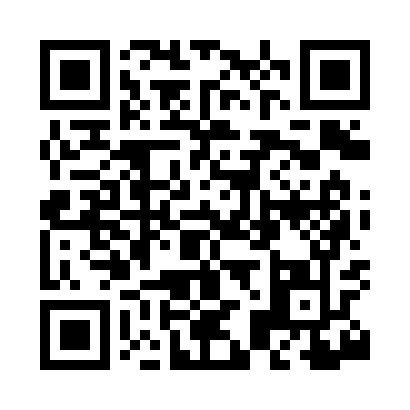 Prayer times for Yettem, California, USAMon 1 Jul 2024 - Wed 31 Jul 2024High Latitude Method: Angle Based RulePrayer Calculation Method: Islamic Society of North AmericaAsar Calculation Method: ShafiPrayer times provided by https://www.salahtimes.comDateDayFajrSunriseDhuhrAsrMaghribIsha1Mon4:145:431:014:528:199:472Tue4:155:431:014:528:199:473Wed4:165:441:014:528:199:474Thu4:165:441:024:528:199:475Fri4:175:451:024:528:189:466Sat4:185:451:024:538:189:467Sun4:195:461:024:538:189:458Mon4:195:471:024:538:189:459Tue4:205:471:024:538:179:4410Wed4:215:481:034:538:179:4411Thu4:225:481:034:538:179:4312Fri4:235:491:034:538:169:4313Sat4:235:501:034:538:169:4214Sun4:245:501:034:538:159:4115Mon4:255:511:034:538:159:4016Tue4:265:521:034:538:149:4017Wed4:275:531:034:538:149:3918Thu4:285:531:034:538:139:3819Fri4:295:541:034:538:139:3720Sat4:305:551:034:538:129:3621Sun4:315:551:044:538:119:3522Mon4:325:561:044:538:119:3423Tue4:335:571:044:538:109:3324Wed4:345:581:044:538:099:3225Thu4:355:581:044:538:089:3126Fri4:365:591:044:538:089:3027Sat4:376:001:044:528:079:2928Sun4:386:011:044:528:069:2829Mon4:406:021:044:528:059:2730Tue4:416:021:034:528:049:2631Wed4:426:031:034:528:039:24